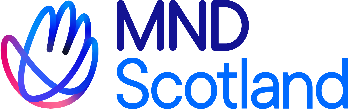 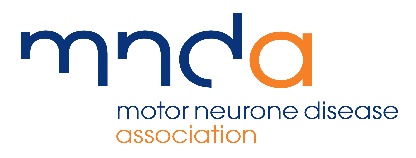 Website: www.mndassociation.org Registered Charity no: 294354MND PRE-FELLOWSHIP APPLICATION FORM PLEASE SUBMIT ONE FULLY SIGNED COPY BY EMAIL to prefellowships@mndscotland.org.uk (MND Scotland will be administering this funding call for MND Association)1) Applicant(s)1) Applicant(s)1) Applicant(s)1) Applicant(s)1) Applicant(s)1) Applicant(s)1) Applicant(s)1) Applicant(s)1) Applicant(s)1) Applicant(s)1) Applicant(s)1) Applicant(s)Surname(s)Forenames (s)Forenames (s)Forenames (s)Title (s)Title (s)Title (s)Post heldPost heldPost heldPost heldabcdNo of hours per week applicant(s) will devote to project:No of hours per week applicant(s) will devote to project:No of hours per week applicant(s) will devote to project:No of hours per week applicant(s) will devote to project:a)a)a)b)b)c)c)d)Institution: Institution: Institution: Institution: Institution: Institution: Institution: Institution: Institution: Institution: Institution: Institution: 2) Title of project:  2) Title of project:  2) Title of project:  2) Title of project:  2) Title of project:  2) Title of project:  2) Title of project:  2) Title of project:  2) Title of project:  2) Title of project:  2) Title of project:  2) Title of project:  3) Proposed starting date: 3) Proposed starting date: 3) Proposed starting date: 3) Proposed starting date: 3) Proposed starting date: 3) Proposed starting date: 3) Proposed starting date: 3) Proposed starting date: 3) Proposed starting date: 3) Proposed starting date: 3) Proposed starting date: 3) Proposed starting date: 4) Summary of support requested4) Summary of support requested4) Summary of support requested4) Summary of support requested4) Summary of support requested5) Proposed duration (in months) 5) Proposed duration (in months) 5) Proposed duration (in months) 5) Proposed duration (in months) 5) Proposed duration (in months) 5) Proposed duration (in months) 5) Proposed duration (in months) Month 1-12Month 1-12Month 1-12Month 13-18Month 13-18Month 13-18Month 13-18Total £Total £SalarySalarySalaryResearch expenses Research expenses Research expenses Allowance for collaboration with secondary lab Allowance for collaboration with secondary lab Allowance for collaboration with secondary lab Total support requested	(b) Department accommodating the project (and institution if different to 7(a))Total support requested	(b) Department accommodating the project (and institution if different to 7(a))Total support requested	(b) Department accommodating the project (and institution if different to 7(a))8)	Contact information for lead applicant, to include telephone, email and full postal address8)	Contact information for lead applicant, to include telephone, email and full postal address8)	Contact information for lead applicant, to include telephone, email and full postal address8)	Contact information for lead applicant, to include telephone, email and full postal address8)	Contact information for lead applicant, to include telephone, email and full postal address8)	Contact information for lead applicant, to include telephone, email and full postal address8)	Contact information for lead applicant, to include telephone, email and full postal address8)	Contact information for lead applicant, to include telephone, email and full postal address8)	Contact information for lead applicant, to include telephone, email and full postal address8)	Contact information for lead applicant, to include telephone, email and full postal address8)	Contact information for lead applicant, to include telephone, email and full postal address8)	Contact information for lead applicant, to include telephone, email and full postal addressDATA PROTECTION By submitting this form, you agree that the MND Association and MND Scotland can record the information on our grants management database for use during the grant application and award processes. Information will be retained indefinitely for statistical and historical reporting. Information on the application form is shared with peer reviewers and members of the appropriate Research Advisory Panel. These people may reside outside the UK. Information about awarded grants, including contact details of researchers, is shared with selected third-party organisations such as the AMRC and Researchfish. Information may also be shared within the MND Association, so that colleagues in other teams can contact you.DATA PROTECTION By submitting this form, you agree that the MND Association and MND Scotland can record the information on our grants management database for use during the grant application and award processes. Information will be retained indefinitely for statistical and historical reporting. Information on the application form is shared with peer reviewers and members of the appropriate Research Advisory Panel. These people may reside outside the UK. Information about awarded grants, including contact details of researchers, is shared with selected third-party organisations such as the AMRC and Researchfish. Information may also be shared within the MND Association, so that colleagues in other teams can contact you.DATA PROTECTION By submitting this form, you agree that the MND Association and MND Scotland can record the information on our grants management database for use during the grant application and award processes. Information will be retained indefinitely for statistical and historical reporting. Information on the application form is shared with peer reviewers and members of the appropriate Research Advisory Panel. These people may reside outside the UK. Information about awarded grants, including contact details of researchers, is shared with selected third-party organisations such as the AMRC and Researchfish. Information may also be shared within the MND Association, so that colleagues in other teams can contact you.DATA PROTECTION By submitting this form, you agree that the MND Association and MND Scotland can record the information on our grants management database for use during the grant application and award processes. Information will be retained indefinitely for statistical and historical reporting. Information on the application form is shared with peer reviewers and members of the appropriate Research Advisory Panel. These people may reside outside the UK. Information about awarded grants, including contact details of researchers, is shared with selected third-party organisations such as the AMRC and Researchfish. Information may also be shared within the MND Association, so that colleagues in other teams can contact you.DATA PROTECTION By submitting this form, you agree that the MND Association and MND Scotland can record the information on our grants management database for use during the grant application and award processes. Information will be retained indefinitely for statistical and historical reporting. Information on the application form is shared with peer reviewers and members of the appropriate Research Advisory Panel. These people may reside outside the UK. Information about awarded grants, including contact details of researchers, is shared with selected third-party organisations such as the AMRC and Researchfish. Information may also be shared within the MND Association, so that colleagues in other teams can contact you.DATA PROTECTION By submitting this form, you agree that the MND Association and MND Scotland can record the information on our grants management database for use during the grant application and award processes. Information will be retained indefinitely for statistical and historical reporting. Information on the application form is shared with peer reviewers and members of the appropriate Research Advisory Panel. These people may reside outside the UK. Information about awarded grants, including contact details of researchers, is shared with selected third-party organisations such as the AMRC and Researchfish. Information may also be shared within the MND Association, so that colleagues in other teams can contact you.DATA PROTECTION By submitting this form, you agree that the MND Association and MND Scotland can record the information on our grants management database for use during the grant application and award processes. Information will be retained indefinitely for statistical and historical reporting. Information on the application form is shared with peer reviewers and members of the appropriate Research Advisory Panel. These people may reside outside the UK. Information about awarded grants, including contact details of researchers, is shared with selected third-party organisations such as the AMRC and Researchfish. Information may also be shared within the MND Association, so that colleagues in other teams can contact you.DATA PROTECTION By submitting this form, you agree that the MND Association and MND Scotland can record the information on our grants management database for use during the grant application and award processes. Information will be retained indefinitely for statistical and historical reporting. Information on the application form is shared with peer reviewers and members of the appropriate Research Advisory Panel. These people may reside outside the UK. Information about awarded grants, including contact details of researchers, is shared with selected third-party organisations such as the AMRC and Researchfish. Information may also be shared within the MND Association, so that colleagues in other teams can contact you.DATA PROTECTION By submitting this form, you agree that the MND Association and MND Scotland can record the information on our grants management database for use during the grant application and award processes. Information will be retained indefinitely for statistical and historical reporting. Information on the application form is shared with peer reviewers and members of the appropriate Research Advisory Panel. These people may reside outside the UK. Information about awarded grants, including contact details of researchers, is shared with selected third-party organisations such as the AMRC and Researchfish. Information may also be shared within the MND Association, so that colleagues in other teams can contact you.DATA PROTECTION By submitting this form, you agree that the MND Association and MND Scotland can record the information on our grants management database for use during the grant application and award processes. Information will be retained indefinitely for statistical and historical reporting. Information on the application form is shared with peer reviewers and members of the appropriate Research Advisory Panel. These people may reside outside the UK. Information about awarded grants, including contact details of researchers, is shared with selected third-party organisations such as the AMRC and Researchfish. Information may also be shared within the MND Association, so that colleagues in other teams can contact you.DATA PROTECTION By submitting this form, you agree that the MND Association and MND Scotland can record the information on our grants management database for use during the grant application and award processes. Information will be retained indefinitely for statistical and historical reporting. Information on the application form is shared with peer reviewers and members of the appropriate Research Advisory Panel. These people may reside outside the UK. Information about awarded grants, including contact details of researchers, is shared with selected third-party organisations such as the AMRC and Researchfish. Information may also be shared within the MND Association, so that colleagues in other teams can contact you.DATA PROTECTION By submitting this form, you agree that the MND Association and MND Scotland can record the information on our grants management database for use during the grant application and award processes. Information will be retained indefinitely for statistical and historical reporting. Information on the application form is shared with peer reviewers and members of the appropriate Research Advisory Panel. These people may reside outside the UK. Information about awarded grants, including contact details of researchers, is shared with selected third-party organisations such as the AMRC and Researchfish. Information may also be shared within the MND Association, so that colleagues in other teams can contact you.26)	Acceptance of regulations and conditionsI declare that the information provided in this form is true and accurate. If my application is successful, l I agree to abide by the research Terms and Conditions issued by the MND Association, including any revised versions issued during the grant lifetime. I shall be actively engaged with, and in day-to-day control of, the project.26)	Acceptance of regulations and conditionsI declare that the information provided in this form is true and accurate. If my application is successful, l I agree to abide by the research Terms and Conditions issued by the MND Association, including any revised versions issued during the grant lifetime. I shall be actively engaged with, and in day-to-day control of, the project.26)	Acceptance of regulations and conditionsI declare that the information provided in this form is true and accurate. If my application is successful, l I agree to abide by the research Terms and Conditions issued by the MND Association, including any revised versions issued during the grant lifetime. I shall be actively engaged with, and in day-to-day control of, the project.26)	Acceptance of regulations and conditionsI declare that the information provided in this form is true and accurate. If my application is successful, l I agree to abide by the research Terms and Conditions issued by the MND Association, including any revised versions issued during the grant lifetime. I shall be actively engaged with, and in day-to-day control of, the project.26)	Acceptance of regulations and conditionsI declare that the information provided in this form is true and accurate. If my application is successful, l I agree to abide by the research Terms and Conditions issued by the MND Association, including any revised versions issued during the grant lifetime. I shall be actively engaged with, and in day-to-day control of, the project.26)	Acceptance of regulations and conditionsI declare that the information provided in this form is true and accurate. If my application is successful, l I agree to abide by the research Terms and Conditions issued by the MND Association, including any revised versions issued during the grant lifetime. I shall be actively engaged with, and in day-to-day control of, the project.26)	Acceptance of regulations and conditionsI declare that the information provided in this form is true and accurate. If my application is successful, l I agree to abide by the research Terms and Conditions issued by the MND Association, including any revised versions issued during the grant lifetime. I shall be actively engaged with, and in day-to-day control of, the project.26)	Acceptance of regulations and conditionsI declare that the information provided in this form is true and accurate. If my application is successful, l I agree to abide by the research Terms and Conditions issued by the MND Association, including any revised versions issued during the grant lifetime. I shall be actively engaged with, and in day-to-day control of, the project.26)	Acceptance of regulations and conditionsI declare that the information provided in this form is true and accurate. If my application is successful, l I agree to abide by the research Terms and Conditions issued by the MND Association, including any revised versions issued during the grant lifetime. I shall be actively engaged with, and in day-to-day control of, the project.26)	Acceptance of regulations and conditionsI declare that the information provided in this form is true and accurate. If my application is successful, l I agree to abide by the research Terms and Conditions issued by the MND Association, including any revised versions issued during the grant lifetime. I shall be actively engaged with, and in day-to-day control of, the project.26)	Acceptance of regulations and conditionsI declare that the information provided in this form is true and accurate. If my application is successful, l I agree to abide by the research Terms and Conditions issued by the MND Association, including any revised versions issued during the grant lifetime. I shall be actively engaged with, and in day-to-day control of, the project.26)	Acceptance of regulations and conditionsI declare that the information provided in this form is true and accurate. If my application is successful, l I agree to abide by the research Terms and Conditions issued by the MND Association, including any revised versions issued during the grant lifetime. I shall be actively engaged with, and in day-to-day control of, the project.Signature(s) of all applicant(s):                                                                                                      Date:Signatures should be provided using e-signatures, or by printing a copy of the completed page, signing in ink and scanning.Signature(s) of all applicant(s):                                                                                                      Date:Signatures should be provided using e-signatures, or by printing a copy of the completed page, signing in ink and scanning.Signature(s) of all applicant(s):                                                                                                      Date:Signatures should be provided using e-signatures, or by printing a copy of the completed page, signing in ink and scanning.Signature(s) of all applicant(s):                                                                                                      Date:Signatures should be provided using e-signatures, or by printing a copy of the completed page, signing in ink and scanning.Signature(s) of all applicant(s):                                                                                                      Date:Signatures should be provided using e-signatures, or by printing a copy of the completed page, signing in ink and scanning.Signature(s) of all applicant(s):                                                                                                      Date:Signatures should be provided using e-signatures, or by printing a copy of the completed page, signing in ink and scanning.Signature(s) of all applicant(s):                                                                                                      Date:Signatures should be provided using e-signatures, or by printing a copy of the completed page, signing in ink and scanning.Signature(s) of all applicant(s):                                                                                                      Date:Signatures should be provided using e-signatures, or by printing a copy of the completed page, signing in ink and scanning.Signature(s) of all applicant(s):                                                                                                      Date:Signatures should be provided using e-signatures, or by printing a copy of the completed page, signing in ink and scanning.Signature(s) of all applicant(s):                                                                                                      Date:Signatures should be provided using e-signatures, or by printing a copy of the completed page, signing in ink and scanning.Signature(s) of all applicant(s):                                                                                                      Date:Signatures should be provided using e-signatures, or by printing a copy of the completed page, signing in ink and scanning.Signature(s) of all applicant(s):                                                                                                      Date:Signatures should be provided using e-signatures, or by printing a copy of the completed page, signing in ink and scanning.Page 1Page 1Page 1Page 1Page 1Page 1Page 1Page 1Page 1Page 1Page 1Page 1PROPOSED PLAN OF INVESTIGATION The following headings must be adhered to, in Arial font size 12, within the four pages provided: Figures, photographs, diagrams and *time-lines need to be included in these four pages. PROPOSED PLAN OF INVESTIGATION The following headings must be adhered to, in Arial font size 12, within the four pages provided: Figures, photographs, diagrams and *time-lines need to be included in these four pages. PROPOSED PLAN OF INVESTIGATION The following headings must be adhered to, in Arial font size 12, within the four pages provided: Figures, photographs, diagrams and *time-lines need to be included in these four pages. PROPOSED PLAN OF INVESTIGATION The following headings must be adhered to, in Arial font size 12, within the four pages provided: Figures, photographs, diagrams and *time-lines need to be included in these four pages. PROPOSED PLAN OF INVESTIGATION The following headings must be adhered to, in Arial font size 12, within the four pages provided: Figures, photographs, diagrams and *time-lines need to be included in these four pages. PROPOSED PLAN OF INVESTIGATION The following headings must be adhered to, in Arial font size 12, within the four pages provided: Figures, photographs, diagrams and *time-lines need to be included in these four pages. PROPOSED PLAN OF INVESTIGATION The following headings must be adhered to, in Arial font size 12, within the four pages provided: Figures, photographs, diagrams and *time-lines need to be included in these four pages. PROPOSED PLAN OF INVESTIGATION The following headings must be adhered to, in Arial font size 12, within the four pages provided: Figures, photographs, diagrams and *time-lines need to be included in these four pages. PROPOSED PLAN OF INVESTIGATION The following headings must be adhered to, in Arial font size 12, within the four pages provided: Figures, photographs, diagrams and *time-lines need to be included in these four pages. PROPOSED PLAN OF INVESTIGATION The following headings must be adhered to, in Arial font size 12, within the four pages provided: Figures, photographs, diagrams and *time-lines need to be included in these four pages. PROPOSED PLAN OF INVESTIGATION The following headings must be adhered to, in Arial font size 12, within the four pages provided: Figures, photographs, diagrams and *time-lines need to be included in these four pages. PROPOSED PLAN OF INVESTIGATION The following headings must be adhered to, in Arial font size 12, within the four pages provided: Figures, photographs, diagrams and *time-lines need to be included in these four pages. TitleTitleTitleTitleTitleTitleTitleTitleTitleTitleTitleTitleProject descriptionProject descriptionProject descriptionProject descriptionProject descriptionProject descriptionProject descriptionProject descriptionProject descriptionProject descriptionProject descriptionProject descriptionPage 2Page 2Page 2Page 2Page 2Page 2Page 2Page 2Page 2Page 2Page 2Page 2Page 3Page 3Page 3Page 3Page 3Page 3Page 3Page 3Page 3Page 3Page 3Page 3Page 4Page 4Page 4Page 4Page 4Page 4Page 4Page 4Page 4Page 4Page 4Page 4Page 5Page 5Page 5Page 5Page 5Page 5Page 5Page 5Page 5Page 5Page 5Page 5LAY RESEARCH PROPOSALLAY RESEARCH PROPOSALLAY RESEARCH PROPOSALLAY RESEARCH PROPOSALLAY RESEARCH PROPOSALLAY RESEARCH PROPOSALLAY RESEARCH PROPOSALLAY RESEARCH PROPOSALLAY RESEARCH PROPOSALLAY RESEARCH PROPOSALLAY RESEARCH PROPOSALLAY RESEARCH PROPOSALThe following headings must be adhered to, in Arial font size 12, within the page provided:This section will be reviewed by someone affected by MNDPlease include:The title of the projectThe aim of the project, What it involves, Why it’s necessary and how it relates to other research, What difference your proposed research will make (or aim to make), How the results will be shared (include sharing with the public, and with people affected by MND)The following headings must be adhered to, in Arial font size 12, within the page provided:This section will be reviewed by someone affected by MNDPlease include:The title of the projectThe aim of the project, What it involves, Why it’s necessary and how it relates to other research, What difference your proposed research will make (or aim to make), How the results will be shared (include sharing with the public, and with people affected by MND)The following headings must be adhered to, in Arial font size 12, within the page provided:This section will be reviewed by someone affected by MNDPlease include:The title of the projectThe aim of the project, What it involves, Why it’s necessary and how it relates to other research, What difference your proposed research will make (or aim to make), How the results will be shared (include sharing with the public, and with people affected by MND)The following headings must be adhered to, in Arial font size 12, within the page provided:This section will be reviewed by someone affected by MNDPlease include:The title of the projectThe aim of the project, What it involves, Why it’s necessary and how it relates to other research, What difference your proposed research will make (or aim to make), How the results will be shared (include sharing with the public, and with people affected by MND)The following headings must be adhered to, in Arial font size 12, within the page provided:This section will be reviewed by someone affected by MNDPlease include:The title of the projectThe aim of the project, What it involves, Why it’s necessary and how it relates to other research, What difference your proposed research will make (or aim to make), How the results will be shared (include sharing with the public, and with people affected by MND)The following headings must be adhered to, in Arial font size 12, within the page provided:This section will be reviewed by someone affected by MNDPlease include:The title of the projectThe aim of the project, What it involves, Why it’s necessary and how it relates to other research, What difference your proposed research will make (or aim to make), How the results will be shared (include sharing with the public, and with people affected by MND)The following headings must be adhered to, in Arial font size 12, within the page provided:This section will be reviewed by someone affected by MNDPlease include:The title of the projectThe aim of the project, What it involves, Why it’s necessary and how it relates to other research, What difference your proposed research will make (or aim to make), How the results will be shared (include sharing with the public, and with people affected by MND)The following headings must be adhered to, in Arial font size 12, within the page provided:This section will be reviewed by someone affected by MNDPlease include:The title of the projectThe aim of the project, What it involves, Why it’s necessary and how it relates to other research, What difference your proposed research will make (or aim to make), How the results will be shared (include sharing with the public, and with people affected by MND)The following headings must be adhered to, in Arial font size 12, within the page provided:This section will be reviewed by someone affected by MNDPlease include:The title of the projectThe aim of the project, What it involves, Why it’s necessary and how it relates to other research, What difference your proposed research will make (or aim to make), How the results will be shared (include sharing with the public, and with people affected by MND)The following headings must be adhered to, in Arial font size 12, within the page provided:This section will be reviewed by someone affected by MNDPlease include:The title of the projectThe aim of the project, What it involves, Why it’s necessary and how it relates to other research, What difference your proposed research will make (or aim to make), How the results will be shared (include sharing with the public, and with people affected by MND)The following headings must be adhered to, in Arial font size 12, within the page provided:This section will be reviewed by someone affected by MNDPlease include:The title of the projectThe aim of the project, What it involves, Why it’s necessary and how it relates to other research, What difference your proposed research will make (or aim to make), How the results will be shared (include sharing with the public, and with people affected by MND)The following headings must be adhered to, in Arial font size 12, within the page provided:This section will be reviewed by someone affected by MNDPlease include:The title of the projectThe aim of the project, What it involves, Why it’s necessary and how it relates to other research, What difference your proposed research will make (or aim to make), How the results will be shared (include sharing with the public, and with people affected by MND)Please provide a one-page lay research proposal?Please provide a one-page lay research proposal?Please provide a one-page lay research proposal?Please provide a one-page lay research proposal?Please provide a one-page lay research proposal?Please provide a one-page lay research proposal?Please provide a one-page lay research proposal?Please provide a one-page lay research proposal?Please provide a one-page lay research proposal?Please provide a one-page lay research proposal?Please provide a one-page lay research proposal?Please provide a one-page lay research proposal?Page 6Page 6Page 6Page 6Page 6Page 6Page 6Page 6Page 6Page 6Page 6Page 6ALIGNMENT WITH VIRTUAL INSITUTE AIMSThe following headings must be adhered to, in Arial font size 12, within the page provided:How does the project support the virtual research institute objectives?How does the project support a full fellowship application?Please indicate what training will be provided for the Pre-Fellow to help them develop their research careerPage 7